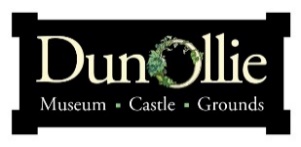 Dunollie Castle Wordsearch Can you find all the hidden words about Dunollie Castle in the wordsearch?LORN 				SEPTS				FOOTSTONE			CRUCIBLEDUNGEON			CHIEF				LORDSHIP-			FUEDCLAN 				SOMERLED			KING				MACDOUGALLJACOBITE			MEDIEVAL			BROOCH 			BARMKINCASTLE STEWARD 		SERVANTS 			BED HANGINGS		MARSHALLBATTLE OF DALRY		BLACKSMITH 		GREAT HALL 			IRON AGECDBLACKSMITHOMALNEPXEBRNBHJASFAHDJWIUOPXBCTERNRHLMLSFUEDLJYPBLABTQAMNOEOUOPXVNCLORNUSPKINGEHGMKWBGTLJLVPIQKIAQMAEUPQCVDMLRNOLLWMSDQNELLOPGTLAAWUBDMKONLFSKRRENAFAWRAIOEGDSRGUGXEDGKOPBRHVEIMMVSEATTRjACOBITEHVGSSOHLUNQLGMIFRTGOCLOXKJNPPUEOACHCRUCIBLEOANMHILAFKYIWHPTETEESOMERLEDQHPLDFKRXNASERVANTSJASQOUYIPRLMVCBATTLEOFDALRYX